PENGARUH PENGAWASAN TERHADAP KINERJA PEGAWAI KECAMATAN LEMBANG KABUPATEN BANDUNG BARATdiajukan untuk memenuhi syarat tugas akhir Penelitian Skripsi pada program studi Ilmu Administrasi Publik  oleh Gebby Puja Syafitra152010185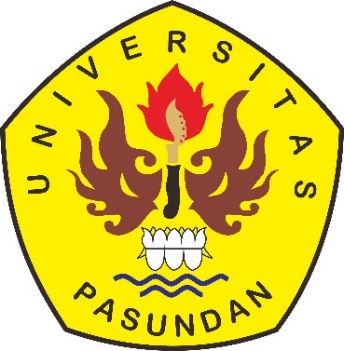 PROGRAM STUDI ADMINISTRASI PUBLIKFAKULTAS ILMU SOSIAL DAN POLITIKUNIVERSITAS PASUNDAN BANDUNG2019